BREGENZERWÄLDER  -  SCHÜTZENBUND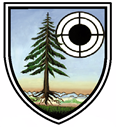 Einladungzu den KK Rundenwettkämpfen des Bregenzerwälder Schützenbundes 2021Klasseneinteilung:Jugend	2006 und jünger	15 Jahre und jüngerJungschützen	2004 bis 2005	16 bis 17 JahreJunioren	2001 bis 2003	18 bis 20 JahreFrauen 	1977 bis 2000	21 bis 44 JahreMänner	1977 bis 2000	21 bis 44 JahreSeniorinnen	1976 und älter	45 Jahre und älterSenioren 1	1962 bis 1976	45 bis 59 JahreSenioren 2 	1952 bis 1961	60 bis 69 JahreSenioren 3	1951und älter	70 Jahre oder älterHobbyklasse	2000 und älter	21 Jahre und älter1. liegend frei:Dieser Bewerb wird in allen Klassen (mind.3 Schützen) ausgetragen. In allen Klassen wird eine 30er Serie geschossen.In Bizau kann der Bewerb mit dem Kilbeschießen kombiniert werden. Vor Antritt des Bewerbes bzw. beim Lösen der Schießkarte ist die Cup-Serie kennzeichnen zu lassen!2. stehend frei:In diesem Bewerb gibt es eine Klasse für Jungschützen, für Männer und eine Klasse für Frauen. Es wird eine 30er Serie geschossen. 3. liegend mit Riemen:Einzelwertung mit Riemen, 30 Schuss.Ab 5 Teilnehmer in einer Klasse – eigene Wertung!4. Hobbyklasse:Es gibt nur eine Klasse ab Jahrgang 2000, egal ob Frau, Mann, jung oder alt. Es werden 30 Schuss liegend aufgelegt oder sitzend aufgelegt, mit Stützhand vorne am Schaft (kein Schießhandschuh und Schieß-Jacke) Gewehr im Anschlag geschossen. Das KK-Gewehr (nach ISSF Regeln 8 kg) darf die Ladebank nicht berühren.5. stehend aufgelegt:Allgemeine Klasse ab 21 Jahren (Jahrgang 2000) – ohne Schießhose, 40 Schuss, Regelwerk laut österreichischer Schießordnung entsprechend Luftgewehr stehend aufgelegt.6. Jugend aufgelegt:Jugend 15 Jahre und jünger 20 Schuss liegend aufgelegt, oder stehend aufgelegt. Stützhand am Vorderschaft. Es gibt eine gemeinsame Klasse7.Senioren 3 mit Ein-Punkt-Auflage:Es werden 30 Schuss geschossen.Das Gewehr darf die Ladenbank nicht berühren. Es gilt die österr. Schießordnung.8. Mannschaftswertung:Beim Bezirks - Cup KK bilden 3 Schützen einer Gilde eine Mannschaft. Die Mannschaften werden fix eingeteilt (d.h.: es werden keine Schützen mehr ausgewechselt, es hat aber jeder Schütze ein Streichresultat.)9. Allgemeines:Gewertet werden die 4 besten Ergebnisse. Bei Ringgleichheit entscheidet das bessere Streichresultat.Es gilt die österr. Schießordnung, sowie die neuen Bestimmungen der ISSF Regeln.Der Bezirks-Cup KK kann nicht durch Ergebnisse der Landesrunden ersetzt werden.Die Auswahl und Art der Preise (Medaillen, Warenpreise, Urkunden) obliegt dem durchführenden Verein.Sollte ein Schütze an den jeweils festgelegten Wettkampftagen verhindert sein, so kann er die Runde am Vorschießtermin schießen. à Der Vorschießtermin ist für den ausführenden Verein kein Trainingstag!Nenngeld:	Einzelwertung:	5,-- Euro für Jungschützen		10,-- Euro für alle übrigen Schützen	Mannschaft:	18,-- Euro für eine MannschaftGeht ein Schütze nicht an den Start, so verbleibt das Nenngeld dem Bregenzerwälder Schützenbund.Das Nenngeld wird nach der 2. Runde per Rechnung vom Kassier zugeschickt.Die Nenngelder bitte auf das Konto IBAN AT 87 37406 0000 24 15 305 Raika Bezau Bizau Mellau an Manfred Sutterlüty einzahlen. Der Verwendungszweck ist anzuführen.z.B.	1M   = 1 Mannschaft	2E    = 2 Einzelschützen	1Je  = 1 Jungschütze EinzelJeder Veranstalter veröffentlicht die Ergebnisse auf der Homepage des Bregenzerwälder Schützenbundes (www.waeldersportschuetzen.com), so dass die Ergebnisse von allen dort eingesehen werden können. Korrekturen auf unserer Homepage bitte bei Emanuel Wirthensohn melden. E-Mail: emanuel.wirthensohn@gmail.com8. Austragungsorte und Schießzeiten:1. Runde 	AlberschwendeVorschießen am Freitag, den 30. Juni 2021 ab 18:00 UhrWettkampf am Samstag, den 10. Juli  2021 ab 16:00 Uhr2. Runde	AndelsbuchVorschießen am Freitag, den 23. Juli 2021 ab 18:00 UhrWettkampf am Samstag, den 31. Juli 2021 ab 16:00 Uhr3. Runde	Kl. WalsertalVorschießen am Donnerstag, den 12. August 2021 ab 17:00 UhrWettkampf am Samstag, den 21. August 2021 ab 16:00 Uhr4. Runde	Bizau (seperate Ausschreibung)Samstag, den 28. August 2021Samstag, den 04. September 2021Sonntag, den 05. September 2021 (Vormitag)Die jeweils letzte Scheibenausgabe erfolgt bei jedem Schießen um 20:00 Uhr.Dieser Cup soll für den einzelnen Schützen einen Leistungsvergleich bringen, aber auch zur Pflege der Kameradschaft auf Bezirksebene dienen.9. Bezirksmeisterschaft:Die Bezirksmeisterschaft findet am 17.-19. September 2021 in Bezau statt.Der Schützentag ist am 26.September 2021 in AndelsbuchBregenzerwälder SchützenbundKK- Trainingstage der Schützengilden, Sommer 2020Alberschwende		Mittwoch ab 18:30 UhrBezau		Freitag ab 19:30 UhrEgg		Montag und Freitag ab 18:30 UhrKl. Walsertal		Donnerstag ab 17:00 UhrBizau	folgt mit der AusschreibenAndelsbuch	Dienstag ab 17:30 Uhr	Freitag ab 17:30 UhrKontaktpersonen:Andelsbuch	Katja Rüscher	6866 Andelsbuch	Tel:   0676 / 5139953Bezau	Amadeus Sutterlüty	6870 Bezau	Tel:   0664 / 8015973025Egg	Steffen Schmidinger	6863 Egg	Tel:   0664 / 9192859Egg	Scalet Patrick	6863 Egg	Tel:   0664 / 75052091Bizau	Gasser Bartle	6874 Bizau	Tel:   0664 / 7649732Kl. Walsertal	Saxl Michael	87561 Oberstdorf	Tel:   0664 / 2344957Kl. Walsertal	Riezler Meinrad	6993 Mittelberg	Tel: 05517 / 6588Alberschwende	Sutterlüty Armin	6861 Alberschwende	Tel: 05579 / 3227 oder 			         0664 / 4150175BezirksoberschützenmeisterArmin SutterlütyHof 8406861 AlberschwendeTel: 05579/3227Handy: 0664/4150175Email: armin.sutt@aon.atBezirkssportleiter KKScalet PatrickAußerdorf 3756863 Egg/GroßdorfTel: 0664/75052091Email:scalet.patrick@hotmail.com